Copyright Transfer Form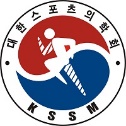 Manuscript Title:                                                                     All authors approve the submission of this manuscript to Korean Society of Sports Medicine for publication and agree with the following:Copyright Transfer1. This manuscript is original and is not currently under consideration for publication by any other scientific journal.2. I confirm that no part of this manuscript violates the copyright of others.3. I made a significant contribution to this manuscript.4. I fully agree with the data and the conclusions presented in the final manuscript.5. I agree that Korean Society of Sports Medicine holds the copyright on all materials appearing in the ‘Korean Journal of Sports Medicine’ and that Korean Society of Sports Medicine has the right to publish, republish, transmit, sell and distribute them in the journal or other media.Disclosure of conflict of interestWe declare that all relevant duality of interest including financial support for this study, consultation fees and stocks are listed in the Covering Letter and Acknowledgments.* All author(s) should sign in the order listed in the manuscript.Name of author(s)PositionDateSignature